We’re looking for a Stagehand and we’re hoping that person is you! Now it is an exciting time to join our growing company!About UsThe Arts Club Theatre Company is Canada’s largest year-round not-for-profit theatre company. Now in our 60th season, the Arts Club offers the best in professional theatre and has staged over 630 productions. Arts Club is grateful to have our offices, rehearsal halls, workshops, and theatres on the unceded, ancestral and traditional shared lands of the xʷməθkwəy̓əm (Musqueam), Skwxwú7mesh (Squamish), and Səl̓ílwətaʔ/Selilwitulh (Tsleil-Waututh) Nations. We are British Columbia’s largest non-profit cultural employer- hiring more than 500 artists, staff, and crew to stage up to 20 shows annually. We educate and cultivate students and theatre lovers of all ages—over 2,500 people engage in our education and professional development programs annually. We support artists and other arts organizations through professional engagement activities, believing firmly that an investment in the industry benefits all. We are a major economic driver in the areas surrounding our venues—our theatres attract a quarter million theatre patrons to dine and shop in the South Granville, Olympic Village, and Granville Island neighbourhoods.Our MissionTo inspire and nurture artists and audiences through cultural experiences that are engaging, thought-provoking, and artistically innovative.Our VisionA community that, through storytelling, is inspired to reflect on who we are and who we can be.Our ValuesDetermination: We have the drive to continue to move forward, with a respectful nod to our tenacious past and a fearless embrace of our future. It is through this forward momentum that we ensure we are the artistic leaders of our community. Curiosity: We have a strong desire to know more; about ourselves, our art, and our patrons. This spirit is reflected in our willingness to make room for diversity of thought. This exploration of different viewpoints and ideas is reflected in our engagement with each other, with our art, our peers, and our community.Creativity: We use our imaginations to explore our artistic practice and champion innovation in all the work that we do. We believe in the depth of our local talent and use our resources to showcase it. Comradery: We interact with each other with good-fellowship and levity.  Our spirit of generosity and warmth is seen in our empathy towards each other, our artists, our patrons, and our community. This allows us to embrace differences and makes us stronger.Safety: The health and well-being of each other and our community informs our work and creates a safe, inviting, and inclusive space for all who enter and interact with us. We commit to constantly review our practices to ensure they are anti-racist and non-discriminatory. We are fiercely dedicated to being an organization that continually respects, champions, and uplifts underrepresented voices in all jobs. We also strive to provide a safe work environment, both physically and mentally, and we have made ongoing commitments to inclusion, anti-racism and anti-oppression. We want the stories we work together to tell to have nuanced and varied perspectives. JOB SUMMARYThe Stagehand is primarily a running crew position, who will also be brought in to assist on show installs. This position is intended to provide assistance across all departments and venues as needed, and as the skill set is appropriate. The ideal candidate has a general knowledge of backstage work, would be excited to broaden their skills and be part of a backstage team to run the shows on a nightly basis. We are looking for a creative, outgoing, and enthusiastic person who has a passion for theatre. The successful applicant will have a broad knowledge in theatrical procedures and bring their own specialties to this position. The Stagehand will be self-motivated, have excellent communication skills, and the ability to remain calm in stressful situations. They must be flexible in outlook and approach to the position and be diplomatic in dealing with crews, cast, stage managers and all other staff.DUTIES AND RESPONSIBILITIES The primary job is to be on the backstage running crews for our productions and assist on the installs and strikes. Work directly with department heads to achieve a high and professional level of technical stagecraft.Assist with set fit up and tear downs in all of our venues.Assist with truck loading/ unloading.Advise and assist with on-going stage & scenery maintenance.SKILLS AND QUALIFICATIONSBroad knowledge in theatrical procedures, experience in stagecraft, lighting hangs and focus calls, sound and video installations, and dressing is all an asset. Ability to read and understand designer blueprints (e.g. floor plans, elevations).Practical experience with MS Office Suite.A knack for troubleshooting and solving technical problems in theatre.Ability to effectively pack & load trucks.Take direction and work under time constraints with minimal supervision.  Demonstrated strong organization and problem-solving skills.MANDATORY REQUIREMENTSAble to work at heights / climb ladders.Able to repeatedly lift, push or maneuver heavy loads, either alone or with assistance from others.Valid Driver’s LicenseDemonstrated experience of working in theatre. Ability to work safely in a team environment.CONDITIONS AND REMUNERATIONWork is based on a permanent part-time schedule. During show runs, hours will average 36 hours per week. During Scenic Installations and Tech weeks there will be work scheduled in excess of 40 hours per week.Overtime hours worked can be banked and paid out at the employee’s discretion.Hourly rate is set by IATSE Collective Agreement (Sept 2023: $27.51/hr).BENEFITSOption to be included in IATSE RRSP Matching Program. Comprehensive Benefits Package through IATSE Local 118.4 Complimentary tickets to every production.Invitation to dress rehearsals.Invitation to first rehearsal and Meet & Greet of every production.Discount on all bar and concession items in our venues.Where will preference be given?Preference will be given to candidates who are members of IATSE local 118.Preference will be given to those with leadership experience in a union environment.Preference will be given to applicants with theatre lighting/programming experience.WHIMIS, LPEC, OFA Level 1 certificates.Pyrotechnic and Firearms certificate.Expected Start Date: May 9th, 2024How to apply?The Arts Club is fiercely dedicated to being an organization that continually respects, champions, and uplifts underrepresented voices in all jobs; and we strongly welcome and encourage those who self-identify as coming from underrepresented communities to submit. If this role sounds exciting and you’d like to apply, please send your resume and cover letter to humanresources@artsclub.com. with the subject: Stagehand – Arts Club Theatre Company.Access and inclusion are deeply important to us. For those who have barriers to access to any part of our process as laid out, please don't hesitate to reach out to us and we will happily work with you to create a process that is accessible to you.To enhance accessibility, you are also welcome to submit your application in one of the following formats: Word Document, PDF Document, Audio File, Video File, request a face-to-face Zoom application process, or suggest a format that is more accessible to you.Application Deadline: April 26th, 2024We thank all who express interest in this position; however, only those selected for an interview will becontacted. The Arts Club Theatre Company is an Equal Opportunity Employer and hiring decisions are basedsolely on the merits of the candidates and needs of the “Society”.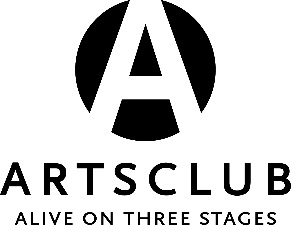 JOB POSTING Stagehand